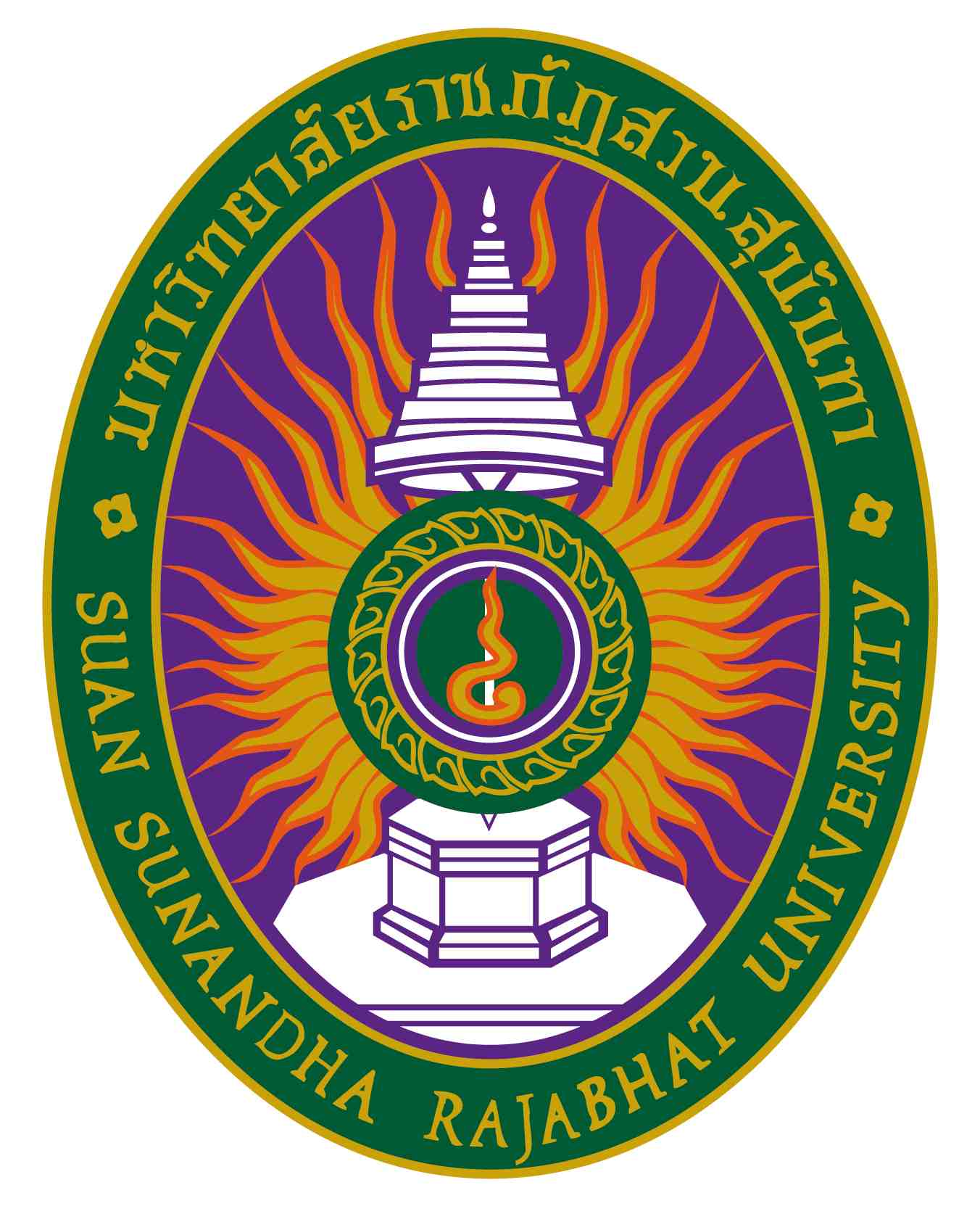 รายละเอียดของรายวิชา (Course Specification)รหัสวิชา EGL2101 รายวิชา ภาษาอังกฤษเพื่อการสื่อสารเชิงวิชาการสาขาวิชา ภาษาอังกฤษ คณะ/วิทยาลัย มนุษยศาสตร์และสังคมศาสตร์ มหาวิทยาลัยราชภัฏสวนสุนันทาภาคการศึกษา ๑ ปีการศึกษา ๒๕๖๕หมวดที่ ๑ ข้อมูลทั่วไป๑.  รหัสและชื่อรายวิชา		 รหัสวิชา			EGL2101ชื่อรายวิชาภาษาไทย	ภาษาอังกฤษเพื่อการสื่อสารเชิงวิชาการชื่อรายวิชาภาษาอังกฤษ	English for Academic Communication๒.  จำนวนหน่วยกิต     			3 (2–2–5)	    ๓.  หลักสูตรและประเภทของรายวิชา          ๓.๑  หลักสูตร    			ศิลปศาสตรบัณฑิต สาขาวิชาภาษาอังกฤษ      ๓.๒ ประเภทของรายวิชา  		วิชาเฉพาะด้าน   ๔.  อาจารย์ผู้รับผิดชอบรายวิชาและอาจารย์ผู้สอน			       ๔.๑  อาจารย์ผู้รับผิดชอบรายวิชา    	อาจารย์นันท์นลิน อินเสมียน      ๔.๒  อาจารย์ผู้สอน			อาจารย์นันท์นลิน อินเสมียน กลุ่มเรียน 001 และ 002๕.  สถานที่ติดต่อ			ชั้น 2 อาคาร 35 คณะมนุษยศาสตร์และสังคมศาสตร์E – Mail: nannalin.in@ssru.ac.th๖.  ภาคการศึกษา / ชั้นปีที่เรียน		๖.๑ ภาคการศึกษาที่ 		๑  /  ชั้นปีที่ ๒๖.๒ จำนวนผู้เรียนที่รับได้ 	ประมาณ 50 คน๗.  รายวิชาที่ต้องเรียนมาก่อน (Pre-requisite)  (ถ้ามี)	EGL1001 ภาษาอังกฤษเพื่อการสื่อสารในชีวิตประจำวัน๘.  รายวิชาที่ต้องเรียนพร้อมกัน (Co-requisites) (ถ้ามี)	ไม่มี     ๙.  สถานที่เรียน	 		 คณะมนุษยศาสตร์และสังคมศาสตร์ มหาวิทยาลัยราชภัฏสวนสุนันทา๑๐.วันที่จัดทำหรือปรับปรุง		 วันที่ ๒๘ เดือน มิถุนายน พ.ศ. ๒๕๖๕     รายละเอียดของรายวิชาครั้งล่าสุดหมวดที่ ๒ จุดมุ่งหมายและวัตถุประสงค์๑.   จุดมุ่งหมายของรายวิชา๑.๑ เพื่อให้นักศึกษาสามารถจับใจความสำคัญ จดบันทึกย่อ และย่อความจากเรื่องที่ฟังได้		๑.๒ เพื่อให้นักศึกษาสามารถอภิปรายและนำเสนอความคิดในหัวข้อเชิงวิชาการได้๒.   วัตถุประสงค์ในการพัฒนา/ปรับปรุงรายวิชา		พัฒนาความสามารถในการฟังและอภิปรายหัวข้อเชิงวิชาการของนักศึกษา เพื่อเป็นเครื่องมือในการสื่อสารทั้งในชีวิตประจำวัน การประกอบอาชีพ รวมทั้งเป็นพื้นฐานสำหรับการศึกษาต่อในอนาคตหมวดที่ ๓ ลักษณะและการดำเนินการ๑. คำอธิบายรายวิชา 		(ภาษาไทย) การฝึกฟังเพื่อจับใจความสำคัญ การจดบันทึกย่อ และย่อความเรื่องที่ฟัง การอภิปรายบทเรียนในหัวข้อเชิงวิชาการ และนำเสนอความคิดอย่างมีเหตุผล				(ภาษาอังกฤษ) Listening comprehension; note-taking and summarizing; discussion of texts on academic topics; and logical expression of ideas both in speaking and writing๒. จำนวนชั่วโมงที่ใช้ต่อภาคการศึกษา๓. จำนวนชั่วโมงต่อสัปดาห์ที่อาจารย์ให้คำปรึกษาและแนะนำทางวิชาการแก่นักศึกษาเป็นรายบุคคล	(ผู้รับผิดชอบรายวิชาโปรดระบุข้อมูล   ตัวอย่างเช่น  ๑ ชั่วโมง / สัปดาห์)	๓.๑ ปรึกษาด้วยตนเองที่ห้องพักอาจารย์ผู้สอน ชั้น 2 อาคาร 35 คณะมนุษยศาสตร์และสังคมศาสตร์ 1 ชั่วโมงต่อสัปดาห์ (เฉพาะรายที่ต้องการ)		๓.๒ ปรึกษาผ่านโทรศัพท์ที่ทำงาน / มือถือ  หมายเลข 087-432-2564	๓.๓ ปรึกษาผ่านจดหมายอิเล็กทรอนิกส์ (E-Mail) nannalin.in@ssru.ac.th	๓.๔ ปรึกษาผ่านเครือข่ายสังคมออนไลน์ (Facebook/Twitter/Line) Line ID: 0874322564	๓.๕ ปรึกษาผ่านเครือข่ายคอมพิวเตอร์ (Internet/Webboard) http://www.elfhs.ssru.ac.th/nannalin_in/หมวดที่ ๔ การพัฒนาผลการเรียนรู้ของนักศึกษา๑. คุณธรรม  จริยธรรม๑.๑   คุณธรรม จริยธรรมที่ต้องพัฒนา 	1.1.1 ใช้ดุลยพินิจ ค่านิยม ความมีเหตุผล และเข้าใจกฎเกณฑ์ทางสังคมในการดำเนินชีวิต	1.1.2 มีวินัย ความรับผิดชอบ ซื่อสัตย์ สุจริต เสียสละ และอดทน	1.1.3 ดำเนินชีวิตตามแนวคิดเศรษฐกิจพอเพียง	1.1.4 ตระหนักและสำนึกในความเป็นไทย๑.๒   วิธีการสอนสำนักฯจะถือเป็นภารกิจหลักประการหนึ่ง คือ การจัดการเรียนการสอนในแต่ละวิชาให้นักศึกษามีการพัฒนาคุณธรรม จริยธรรม ไปพร้อมกับอาจารย์ผู้สอน/วิทยากร โดยอาจารย์ผู้สอนจะทำหน้าที่เป็นแบบอย่างที่ดี และสอดแทรกเรื่องที่เกี่ยวกับคุณธรรม จริยธรรม เพื่อเป็นการปลูกฝังให้นักศึกษามีระเบียบวินัย โดยเน้นการเข้าชั้นเรียนให้ตรงเวลา แต่งกายที่เป็นไปตามระเบียบของมหาวิทยาลัย มีความซื่อสัตย์ และกำหนดเป็นคุณสมบัติที่จะได้รับการประเมินผลในทุก ๆ รายวิชา มีระบบการให้คุณและโทษ เช่น ยกย่องนักศึกษาที่แต่งกายถูกระเบียบ เข้าเรียนและทำงานตรงเวลา ในทางตรงกันข้าม ตักเตือนไม่ให้ทำซ้ำ เป็นต้น๑.๓    วิธีการประเมินผล1.3.1 ประเมินจากการตรงเวลาของนักศึกษาในการเข้าชั้นเรียน การเข้าเรียนอย่างสม่ำเสมอ และการแต่งกาย1.3.2 ประเมินจากความเอาใจใส่ และความขยันในการร่วมกิจกรรมในชั้นเรียน1.3.3 ประเมินจากการเข้าร่วมกิจกรรมเสริมหลักสูตร1.3.4 ประเมินจากความรับผิดชอบในหน้าที่ที่ได้รับมอบหมาย๒. ความรู้๒.๑   ความรู้ที่ต้องพัฒนา	2.1.1 มีความรอบรู้อย่างกว้างขวาง มีโลกทัศน์กว้างไกล และสามารถเรียนรู้ได้ตลอดชีวิต 	2.1.2 มีความรู้ เข้าใจต่อการเปลี่ยนแปลงสถานการณ์ปัจจุบัน 	2.1.3 มีความรู้ เข้าใจและเห็นคุณค่าของตนเอง ผู้อื่น สังคม ศิลปวัฒนธรรม และธรรมชาติ๒.๒   วิธีการสอนการเรียนการสอนในหลากหลายรูปแบบที่เน้นหลักการทางทฤษฎีร่วมกับการปฏิบัติในกิจกรรมต่าง ๆ ในชั้นเรียน มีเอกสารประกอบการเรียนการสอนทั้งในรูปแบบเอกสาร และไฟล์เอกสารให้นักศึกษาสามารถดาวน์โหลดได้ และมี e-book ให้นักศึกษาได้ใช้ประกอบการเรียนการสอน นอกจากนี้ยังมีศึกษาด้วยตนเองในระบบ e-learning บนเว็บไซต์ และประยุกต์ทางปฏิบัติในสภาพแวดล้อมจริง โดยทันต่อการเปลี่ยนแปลงทางเทคโนโลยี ทั้งนี้ให้เป็นไปตามลักษณะของรายวิชาตลอดจนเนื้อหาสาระของรายวิชานั้นๆนอกจากนี้ควรจัดให้มีการเรียนรู้จากสถานการณ์จริงโดยเชิญผู้เชี่ยวชาญที่มีประสบการณ์ตรงมาเป็นวิทยากรพิเศษเฉพาะเรื่อง๒.๓    วิธีการประเมินผลประเมินผลสัมฤทธิ์ทางการเรียนและปฏิบัติของนักศึกษาในด้านต่าง ๆ คือ2.3.1 การทดสอบก่อนเรียนและหลังเรียน2.3.2 การทดสอบกลางภาคและปลายภาค๓. ทักษะทางปัญญา๓.๑   ทักษะทางปัญญาที่ต้องพัฒนา	3.1.1 มีทักษะการแสวงหาความรู้ตลอดชีวิต เพื่อพัฒนาตนเองอย่างต่อเนื่อง	3.1.2 มีทักษะการคิดแบบองค์รวม๓.๒   วิธีการสอน1) อาจารย์สอนและแสดงวิธีคิดด้วยหลักเหตุผลเป็นตัวอย่าง อยู่เสมอ ๆ2) การนำเสนอผลงานและการอภิปรายกลุ่ม3) ให้นักศึกษามีโอกาสปฏิบัติจริง๓.๓    วิธีการประเมินผลประเมินตามสภาพจริงการปฏิบัติของนักศึกษา เช่น การทดสอบ โดยใช้แบบทดสอบ เป็นต้น๔. ทักษะความสัมพันธ์ระหว่างบุคคลและความรับผิดชอบ๔.๑   ทักษะความสัมพันธ์ระหว่างบุคคลและความรับผิดชอบที่ต้องพัฒนา	4.1.1 มีจิตอาสาและสำนึกสาธารณะ	4.1.2 เป็นพลเมืองที่มีคุณค่าของสังคมไทยและสังคมโลก	4.1.3 มีภาวะผู้นำและสามารถทำงานร่วมกับผู้อื่นได้๔.๒   วิธีการสอนในการสอนที่มีการกำหนดกิจกรรมให้มีการทำงานเป็นกลุ่ม การทำงานที่ต้องประสานงานกับผู้อื่นโดยมีความคาดหวังในผลการเรียนรู้ด้านทักษะความสัมพันธ์ระหว่างตัวบุคคล เป็นพลเมืองที่ดีของสังคมโลกและความสามารถในการรับผิดชอบการทำงานร่วมกับผู้อื่นได้๔.๓    วิธีการประเมินผลประเมินจากพฤติกรรมและการแสดงออกของนักศึกษาในการทำงานเป็นกลุ่มการร่วมดำเนินกิจกรรมต่าง ๆ๕. ทักษะการวิเคราะห์เชิงตัวเลข การสื่อสาร และการใช้เทคโนโลยีสารสนเทศ๕.๑   ทักษะการวิเคราะห์เชิงตัวเลข การสื่อสาร และการใช้เทคโนโลยีสารสนเทศที่ต้องพัฒนา 	5.1.1 มีทักษะการวิเคราะห์เชิงตัวเลข	5.1.2 ใช้ภาษาในการสื่อสารอย่างมีประสิทธิภาพ	5.1.3 ใช้เทคโนโลยีสารสนเทศอย่างรู้เท่าทัน๕.๒   วิธีการสอนจัดกิจกรรมการเรียนรู้ในรายวิชาต่าง ๆ เพื่อให้ผู้เรียนมีทักษะการวิเคราะห์เชิงตัวเลข การสื่อสารและการใช้เทคโนโลยี ใช้ในรายวิชาศึกษาทั่วไป มีเอกสารประกอบการเรียนการสอนทั้งในรูปแบบเอกสาร และไฟล์เอกสารให้นักศึกษาสามารถดาวน์โหลดได้ และมี e-book ให้นักศึกษาได้ใช้ประกอบการเรียนการสอน นอกจากนี้ยังมีศึกษาด้วยตนเองในระบบ e-learning บนเว็บไซต์ เพื่อให้สามารถใช้เทคโนโลยีสารสนเทศได้อย่างเหมาะสมและสามารถสื่อสารให้ผู้เข้าใจได้ง่าย๕.๓    วิธีการประเมินผลประเมินจากเทคนิคการนำเสนอโดยใช้ทฤษฎี การเลือกใช้เครื่องมือทางเทคโนโลยีสารสนเทศ หรือคณิตศาสตร์และสถิติที่เกี่ยวข้อง ความสามารถในการใช้คอมพิวเตอร์ผ่านเว็บบราวเซอร์ในการทำข้อสอบการเปิดอ่านเอกสารประกอบการเรียนการสอนทั้งในรูปแบบไฟล์เอกสาร นักศึกษาสามารถดาวน์โหลดได้และมี e-book ให้นักศึกษาได้ใช้ประกอบการเรียนการสอน นอกจากนี้ยังมีศึกษาด้วยตนเองในระบบ e-learning บนเว็บไซต์ ผ่านเครื่องคอมพิวเตอร์ โทรศัพท์มือถือ หรือแทบเลต และมีการจัดสอบกลางภาคและปลายภาคเพื่อประเมินผลการเรียนรู้หมายเหตุสัญลักษณ์ 	หมายถึง	ความรับผิดชอบหลัก สัญลักษณ์ 	หมายถึง	ความรับผิดชอบรอง เว้นว่าง	หมายถึง	ไม่ได้รับผิดชอบซึ่งจะปรากฎอยู่ในแผนที่แสดงการกระจายความรับผิดชอบมาตรฐานผลการเรียนรู้จากหลักสูตรสู่รายวิชา (Curriculum Mapping)หมวดที่ ๕ แผนการสอนและการประเมินผลแผนการสอน ๒. แผนการประเมินผลการเรียนรู้    ( ระบุวิธีการประเมินผลการเรียนรู้หัวข้อย่อยแต่ละหัวข้อตามที่ปรากฏในแผนที่แสดงการกระจายความรับผิดชอบของรายวิชา      (Curriculum Mapping) ตามที่กำหนดในรายละเอียดของหลักสูตร สัปดาห์ที่ประเมิน และสัดส่วนของการประเมิน)หมวดที่ ๖ ทรัพยากรประกอบการเรียนการสอน๑.  ตำราและเอกสารหลัก๑)  Dimond-Bayir, S., Russell, K., Blackwell, A., & Flores, C. (2017). Prism. Cambridge: Cambridge University Press.๒.  เอกสารและข้อมูลสำคัญ       	-๓.  เอกสารและข้อมูลแนะนำ       	https://www.bbc.co.uk/learningenglish/english/features/6-minute-english	https://ed.ted.com/lessons?direction=desc&sort=featured-position หมวดที่ ๗ การประเมินและปรับปรุงการดำเนินการของรายวิชา๑.  กลยุทธ์การประเมินประสิทธิผลของรายวิชาโดยนักศึกษา	-	คาบแรกของการเรียนการสอน อาจารย์ผู้สอนอธิบายให้นักศึกษาเข้าใจถึงการปรับปรุงรายวิชานี้จากการเรียนการสอนในภาคการศึกษาที่ผ่านมา และประโยชน์จากข้อคิดเห็นของนักศึกษาต่อการพัฒนารายวิชา-	ให้นักศึกษาประเมินพัฒนาการของตนเอง โดยเปรียบเทียบความรู้ ทักษะ ก่อนและหลังการเรียนรายวิชานี้-	ส่งเสริมให้นักศึกษาแสดงความคิดเห็นตลอดจนข้อเสนอแนะต่อการเรียนการสอน และการพัฒนารายวิชาผ่านเว็บบอร์ดที่อาจารย์ผู้สอนได้จัดทำเป็นช่องทางการสื่อสารกับนักศึกษา๒. กลยุทธ์การประเมินการสอน       (ระบุวิธีการประเมินที่จะได้ข้อมูลการสอน เช่น จากผู้สังเกตการณ์ หรือทีมผู้สอน หรือผลการเรียนของนักศึกษา เป็นต้น)	-	อาจารย์ผู้สอนสังเกตการณ์มีส่วนร่วมของนักศึกษา ดูผลการเรียนและผลสอบของนักศึกษา -	มีการทวนสอบผลประเมินการเรียนรู้ และทำรายงานสรุปพัฒนาการของนักศึกษา ปัญหา อุปสรรคและแนวทางแก้ไข หรือการปรับปรุงรายวิชา๓.  การปรับปรุงการสอน      (อธิบายกลไกและวิธีการปรับปรุงการสอน เช่น คณะ/ภาควิชามีการกำหนดกลไกและวิธีการปรับปรุงการสอนไว้อย่างไรบ้าง       การวิจัยในชั้นเรียน การประชุมเชิงปฏิบัติการเพื่อพัฒนาการเรียนการสอน เป็นต้น)	-	การประเมินการสอนของตนเอง โดยประมวลจากแบบประเมินและความคิดเห็นของนักศึกษา สรุปปัญหา อุปสรรค แนวทางแก้ไข เมื่อสิ้นสุดการเรียนการสอน เพื่อเป็นข้อมูลในการปรับปรุงรายวิชาในภาคการศึกษาต่อไป-	การวิจัยในชั้นเรียน เพื่อพัฒนารูปแบบ วิธีการเรียนการสอน-	ปรับปรุงรายละเอียดของรายวิชาให้ทันสมัยเหมาะสมกับนักศึกษา๔.  การทวนสอบมาตรฐานผลสัมฤทธิ์ของนักศึกษาในรายวิชา      (อธิบายกระบวนการที่ใช้ในการทวนสอบมาตรฐานผลสัมฤทธิ์ของนักศึกษาตามมาตรฐานผลการเรียนรู้ของรายวิชา เช่น       ทวนสอบจากคะแนนข้อสอบ หรืองานที่มอบหมาย กระบวนการอาจจะต่างกันไปสำหรับรายวิชาที่แตกต่างกัน หรือสำหรับ      มาตรฐานผลการเรียนรู้แต่ละด้าน)-	มีการทวนสอบผลสัมฤทธิ์ในรายหัวข้อ ตามที่คาดหวังจากการเรียนรู้ในวิชาจากการสอบถามนักศึกษา หรือการตรวจผลงานของนักศึกษา รวมถึงพิจารณาจากผลการทดสอบย่อย และหลังการออกผลการเรียนรายวิชา-	มีการทวนสอบการให้คะแนนโดยคณะกรรมการของคณะ-	มีการตั้งคณะกรรมการในสาขาวิชา ตรวจสอบผลการประเมินการเรียนรู้ของนักศึกษา โดยตรวจสอบข้อสอบ รายงานวิธีการให้คะแนนสอบ และการให้คะแนนพฤติกรรม ๕.  การดำเนินการทบทวนและการวางแผนปรับปรุงประสิทธิผลของรายวิชา      (อธิบายกระบวนการในการนำข้อมูลที่ได้จากการประเมินจากข้อ ๑ และ ๒ มาวางแผนเพื่อปรับปรุงคุณภาพ)-     มีการวางแผนการปรับปรุงการสอนและรายละเอียดวิชา เพื่อให้เกิดคุณภาพมากขึ้น-     ปรับปรุงรายวิชาทุก 3 ปี หรือตามข้อเสนอแนะ และผลการทวนสอบมาตรฐานผลสัมฤทธิ์ตามข้อ 4-     เปลี่ยนหรือสลับอาจารย์ผู้สอน เพื่อพัฒนาอาจารย์ผู้สอนด้านกลวิธีการเรียนการสอนที่เน้นผู้เรียนเป็นสำคัญ***********************แผนที่แสดงการกระจายความรับผิดชอบมาตรฐานผลการเรียนรู้จากหลักสูตรสู่รายวิชา (Curriculum Mapping)ตามที่ปรากฏในรายละเอียดของหลักสูตร (Programme Specification) มคอ. ๒ความรับผิดชอบในแต่ละด้านสามารถเพิ่มลดจำนวนได้ตามความรับผิดชอบบรรยาย(ชั่วโมง)สอนเสริม(ชั่วโมง)การฝึกปฏิบัติ/งานภาคสนาม/การฝึกงาน (ชั่วโมง)การศึกษาด้วยตนเอง(ชั่วโมง)บรรยาย 4 ชั่วโมงต่อสัปดาห์ ตามความต้องการของนักศึกษา2 ชั่วโมงต่อสัปดาห์2 ชั่วโมงต่อสัปดาห์สัปดาห์ที่หัวข้อ/รายละเอียดจำนวน(ชม.)กิจกรรมการเรียน การสอน/สื่อที่ใช้ ผู้สอน๑Introduction to English for Academic CommunicationUnit 1: Place4-บรรยายโดยใช้ Power point, ไฟล์เสียง-นักศึกษาอภิปรายและทำแบบฝึกหัดอ.นันท์นลิน อินเสมียน๒Unit 2: Festivals and Celebrations 4-บรรยายผ่าน Google Meet, ไฟล์เสียง-นักศึกษาอภิปรายและทำแบบฝึกหัดอ.นันท์นลิน อินเสมียน๓Unit 2: Festivals and Celebrations4-บรรยายโดยใช้ Power point, ไฟล์เสียง-นักศึกษาอภิปรายและทำแบบฝึกหัดอ.นันท์นลิน อินเสมียน๔Unit 3: The Internet and Technology4-บรรยายโดยใช้ Power point, ไฟล์เสียง-นักศึกษาอภิปรายและทำแบบฝึกหัดอ.นันท์นลิน อินเสมียน๕Unit 3: The Internet and Technology4-บรรยายโดยใช้ Power point, ไฟล์เสียง-นักศึกษาอภิปรายและทำแบบฝึกหัดอ.นันท์นลิน อินเสมียน๖Unit 4: Weather and Climate4-บรรยายผ่าน Google Meet, ไฟล์เสียง-นักศึกษาอภิปรายและทำแบบฝึกหัดอ.นันท์นลิน อินเสมียน๗Unit 4: Weather and Climate4-บรรยายโดยใช้ Power point, ไฟล์เสียง-นักศึกษาอภิปรายและทำแบบฝึกหัด-ทดสอบย่อย-อภิปรายและนำเสนอข้อมูลอ.นันท์นลิน อินเสมียน๘สอบกลางภาค๙Unit 5: Sports and Competition4-บรรยายโดยใช้ Power point, ไฟล์เสียง-นักศึกษาอภิปรายและทำแบบฝึกหัดอ.นันท์นลิน อินเสมียน๑๐Unit 5: Sports and Competition4-บรรยายผ่าน Google Meet, ไฟล์เสียง-นักศึกษาอภิปรายและทำแบบฝึกหัดอ.นันท์นลิน อินเสมียน๑๑Unit 6: Business4-บรรยายโดยใช้ Power point, ไฟล์เสียง-นักศึกษาอภิปรายและทำแบบฝึกหัดอ.นันท์นลิน อินเสมียน๑๒Unit 6: Business4-บรรยายโดยใช้ Power point, ไฟล์เสียง-นักศึกษาอภิปรายและทำแบบฝึกหัดอ.นันท์นลิน อินเสมียน๑๓Unit 7: People4-บรรยายผ่าน Google Meet, ไฟล์เสียง-นักศึกษาอภิปรายและทำแบบฝึกหัดอ.นันท์นลิน อินเสมียน๑๔Unit 7: People4-บรรยายโดยใช้ Power point, ไฟล์เสียง-นักศึกษาอภิปรายและทำแบบฝึกหัดอ.นันท์นลิน อินเสมียน๑๕Unit 8: The Universe4-บรรยายโดยใช้ Power point, ไฟล์เสียง-นักศึกษาอภิปรายและทำแบบฝึกหัดอ.นันท์นลิน อินเสมียน๑๖Unit 8: The Universe4-บรรยายโดยใช้ Power point, ไฟล์เสียง-นักศึกษาอภิปรายและทำแบบฝึกหัด-ทดสอบย่อย-อภิปรายและนำเสนอข้อมูลอ.นันท์นลิน อินเสมียน๑๗สอบปลายภาคผลการเรียนรู้วิธีการประเมินผลการเรียนรู้สัปดาห์ที่ประเมินสัดส่วนของการประเมินผล 3.3.1 / 3.3.2 /3.3.2คะแนนสอบกลางภาค (listening)คะแนนสอบปลายภาค (listening)๘๑๗20201.3.3 / 1.3.4อภิปรายและนำเสนอข้อมูล (speaking)๗, ๑๖401.3.1 / 1.3.2 / 1.3.4การเข้าห้องเรียนการมีส่วนร่วมในชั้นเรียนตลอดภาคการศึกษา101.3.1 / 1.3.2 / 1.3.4การส่งงานที่ได้รับมอบหมายตลอดภาคการศึกษา10รายวิชาคุณธรรม จริยธรรมคุณธรรม จริยธรรมคุณธรรม จริยธรรมคุณธรรม จริยธรรมคุณธรรม จริยธรรมคุณธรรม จริยธรรมคุณธรรม จริยธรรมความรู้ความรู้ความรู้ความรู้ความรู้ทักษะทางปัญญาทักษะทางปัญญาทักษะทางปัญญาทักษะความสัมพันธ์ระหว่างบุคคล และความรับผิดชอบระหว่างบุคคลและความรับผิดชอบทักษะความสัมพันธ์ระหว่างบุคคล และความรับผิดชอบระหว่างบุคคลและความรับผิดชอบทักษะความสัมพันธ์ระหว่างบุคคล และความรับผิดชอบระหว่างบุคคลและความรับผิดชอบทักษะการวิเคราะห์เชิงตัวเลข การสื่อสาร และการใช้เทคโนโลยีสารสนเทศเชิงตัวเลข การสื่อสารและการใช้เทคโนโลยีสารสนเทศทักษะการวิเคราะห์เชิงตัวเลข การสื่อสาร และการใช้เทคโนโลยีสารสนเทศเชิงตัวเลข การสื่อสารและการใช้เทคโนโลยีสารสนเทศทักษะการวิเคราะห์เชิงตัวเลข การสื่อสาร และการใช้เทคโนโลยีสารสนเทศเชิงตัวเลข การสื่อสารและการใช้เทคโนโลยีสารสนเทศทักษะการวิเคราะห์เชิงตัวเลข การสื่อสาร และการใช้เทคโนโลยีสารสนเทศเชิงตัวเลข การสื่อสารและการใช้เทคโนโลยีสารสนเทศทักษะด้านอื่น ๆรายวิชา  ความรับผิดชอบหลัก                                                          ความรับผิดชอบรอง  ความรับผิดชอบหลัก                                                          ความรับผิดชอบรอง  ความรับผิดชอบหลัก                                                          ความรับผิดชอบรอง  ความรับผิดชอบหลัก                                                          ความรับผิดชอบรอง  ความรับผิดชอบหลัก                                                          ความรับผิดชอบรอง  ความรับผิดชอบหลัก                                                          ความรับผิดชอบรอง  ความรับผิดชอบหลัก                                                          ความรับผิดชอบรอง  ความรับผิดชอบหลัก                                                          ความรับผิดชอบรอง  ความรับผิดชอบหลัก                                                          ความรับผิดชอบรอง  ความรับผิดชอบหลัก                                                          ความรับผิดชอบรอง  ความรับผิดชอบหลัก                                                          ความรับผิดชอบรอง  ความรับผิดชอบหลัก                                                          ความรับผิดชอบรอง  ความรับผิดชอบหลัก                                                          ความรับผิดชอบรอง  ความรับผิดชอบหลัก                                                          ความรับผิดชอบรอง  ความรับผิดชอบหลัก                                                          ความรับผิดชอบรอง  ความรับผิดชอบหลัก                                                          ความรับผิดชอบรอง  ความรับผิดชอบหลัก                                                          ความรับผิดชอบรอง  ความรับผิดชอบหลัก                                                          ความรับผิดชอบรอง  ความรับผิดชอบหลัก                                                          ความรับผิดชอบรอง  ความรับผิดชอบหลัก                                                          ความรับผิดชอบรอง  ความรับผิดชอบหลัก                                                          ความรับผิดชอบรอง  ความรับผิดชอบหลัก                                                          ความรับผิดชอบรองหมวดวิชาศึกษาทั่วไป๑๒๓๔๕๖๗๑๒๓๔๕๑๒๓๑๒๓๑๒๓๔รหัสวิชา EGL2101ชื่อรายวิชา ภาษาอังกฤษเพื่อการสื่อสารเชิงวิชาการEnglish for Academic Communication 